LICEO ELVIRA SANCHEZ DE GARCES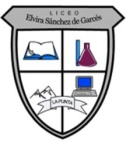 PRIMER AÑO MEDIO / QUIMICA             Profesor: Jorge Luis Pérez Oramas                                     mail: jorge.luis.perez@liceoelvirasanchez.cl +56963521809 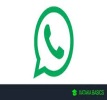 Nombre: ________________________________________________Fecha : 22.08.2021Objetivos: Establecer relaciones cuantitativas entre reactantes y productos en reacciones químicas (estequiometría) y explicar la formación de compuestos útiles para los seres vivos.Responda las preguntas siguientes:1-  La oxidación del metal (Fe) hierro fenómeno conocido como la corrosión ocasiona grandes pérdidas económicas .Durante este proceso el metal es oxidado por el oxígeno (O2)  del aire y otros factores, formándose una capa superficial que contiene óxido de Hierro (III) (Fe2O3)                                                    1.1 – Escriba la ecuación química de esta reacción utilizando 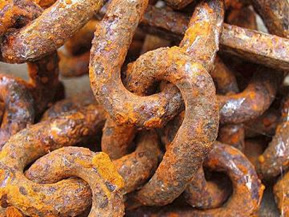                                                            Las fórmulas químicas descritas anteriormente.(recuerda                                                             Ajustar la ecuación)                                                     1.2- Expresa la cantidad de moles o cantidad de sustancia en                            l                                                           los reaccionantes y productos   de este proceso.                                                                                                                     Fe: ____________    O2  ___________   Fe2O3 ___________1.3- Consulta la Tabla Periódica de elementos químicos y completa la tabla siguiente:
1.4-Calcula la masa de cada sustancia reaccionante y producto de este proceso .Fe: _________________         O2 _______________   Fe2O3_________________1.5- Compara a masa total de los reaccionantes y productos de esta reacción y explica que puedes concluir al respecto.Elemento químico  Símbolo químicoMasa atómica(número másico)Número atómico(cantidad protones) HierroOxígeno